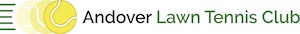 ALTC CLUB CHAMPIONSHIPS 2022You are invited to enter the following events in the 2022 Club Championships. Entry fees are £5 per person per event. All entrants must be available on the prescribed dates…ideally both dates … for the round robins stated below and also Finals Day; Sunday 11th September. Entries are open to all adult members and juniors 15 or over on 1st January 2022 and should be submitted by 20th JunePlayers/pairs will compete in a round robin format with the winners from each pool progressing into the knockouts. These round robin matches will be played on prescribed evenings/weekends. The structure and organisation of each event may vary according to the number of entrants. The dates are listed below:Round robins –  Probably …Two Fast4 Sets and a 7 point Tie break if needed. Tennis balls providedKnockout: Matches are best of 3 sets. 2 tie break sets at 6-6, with a deciding Championship tie break, (first to 10 points and 2 ahead). The draw will take place on Friday 24th June at Club Night.The Club Championship Committee; Trevor Blake, Mick Burrell, Linda Penn, Claire Reid, Adrian Shapter and George Beare will seed players, based on last year’s results. Entries on a hard copy please( in the Clubhouse) and fees should be sent on line to Trevor: Mr T A BLAKE  20 02 25 60182966Any queries please contact Trevor Blake on 07954 587420 (trevorblake.tb@gmail.com)ALTC CLUB CHAMPIONSHIPS 2022ENTRY FORM …Entry Fee…£5 per event….by 20th June*Players/pairs will be sorted into one or other of the two dates, so a few individuals who are only available on one day can be accommodated.Entries on a hard copy please( in the Clubhouse) and fees should be sent on line to Trevor: Mr T A BLAKE  20 02 25 60182966Any queries please contact Trevor Blake on 07954 587420 (trevorblake.tb@gmail.com)Mens singles: Saturday 6th August 3pm and Sunday 7th August 2pm          Mens Vets Singles:  Thursday 28th July 6pm and Monday 1st August 6pmMens doubles: Sunday 17th July 2pm and Saturday 30th July 3pm       Ladies singles: to be decided         Ladies Vets Singles:  to be decidedLadies doubles: Saturday 9th July 3pm        Mixed Doubles:  Monday 4th July 6pm  and Saturday 23rd July 3pmName:Name:Email:Email:EventBoth dates?  *PartnerEntry £5 per eventMen’s SinglesN/AMen’s Vets SinglesN/AMen’s DoublesLadies SinglesN/ALadies Vets SinglesN/ALadies DoublesMixed Doubles£Mens singles: Saturday 6th August 3pm and Sunday 7th August 2pm          Mens Vets Singles: Thursday 28th July 6pm and Monday 1st August 6pm Mens doubles: Sunday 17th July 2pm and Saturday 30th July 3pm       Ladies singles: to be decided         Ladies Vets Singles:  to be decidedLadies doubles: Saturday 9th July 3pm        Mixed Doubles: Monday 4th July 6pm  and Saturday 23rd July 3pm 